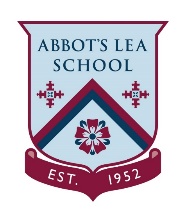 InstructionsPlay with as many players as long as there are more than two taking part and one separate player is the bingo. The bingo person will either use the written card or the picture, they will select at random.If the person has the animal on their board cover with one of the counters.When all animals have been found on the line across is known as a “line” when all the animals have been found the person must shout “bingo”. BINGO CALLER CARDS:Cut below cards and mix them up use whichever cards appropriate for age group. 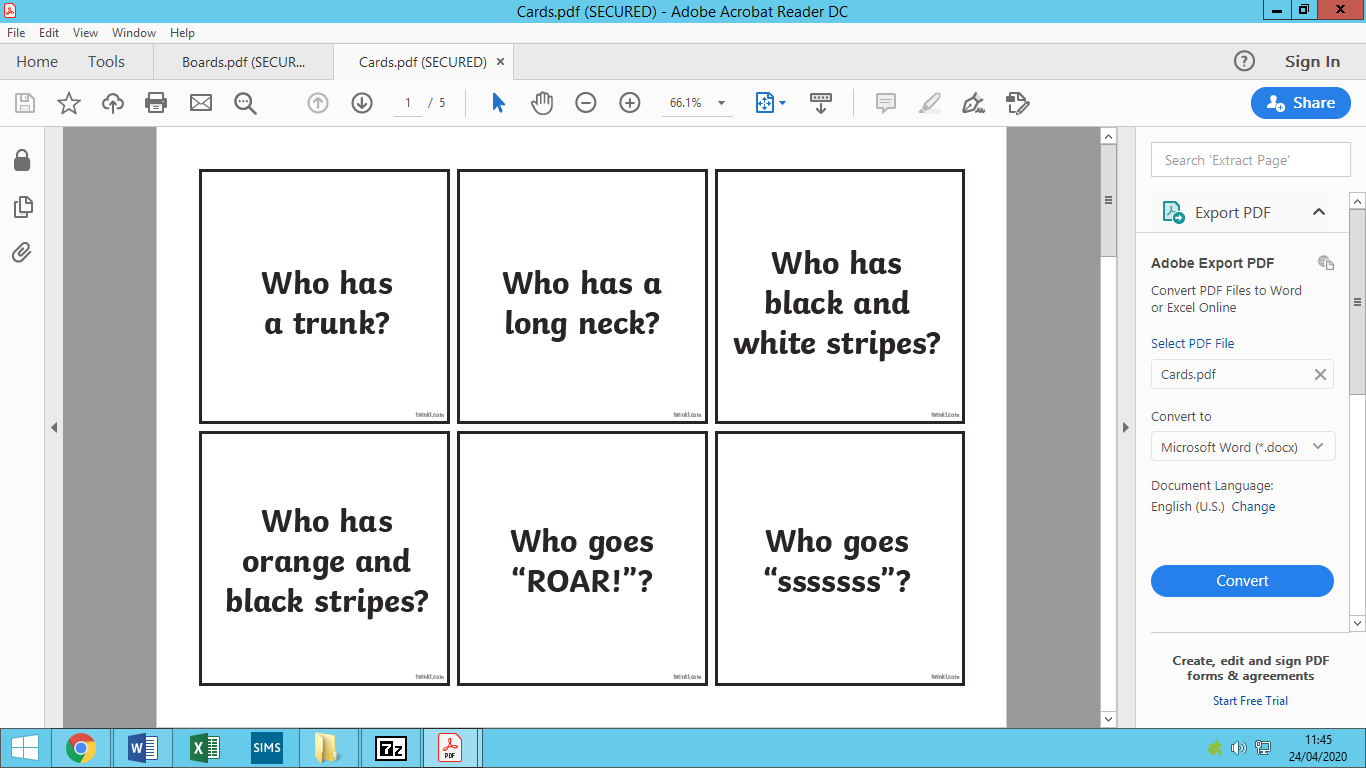 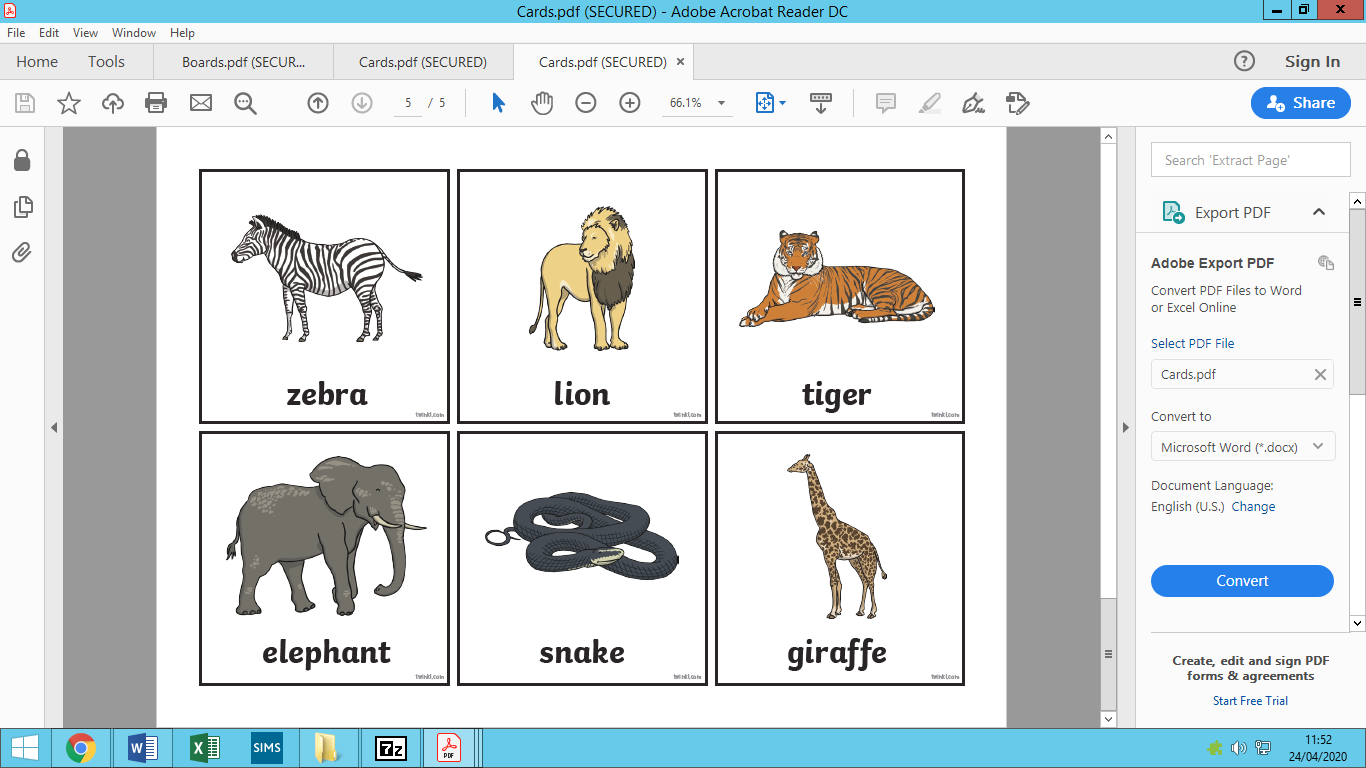 Each player should be given a board with animals and a counters board to use during the game.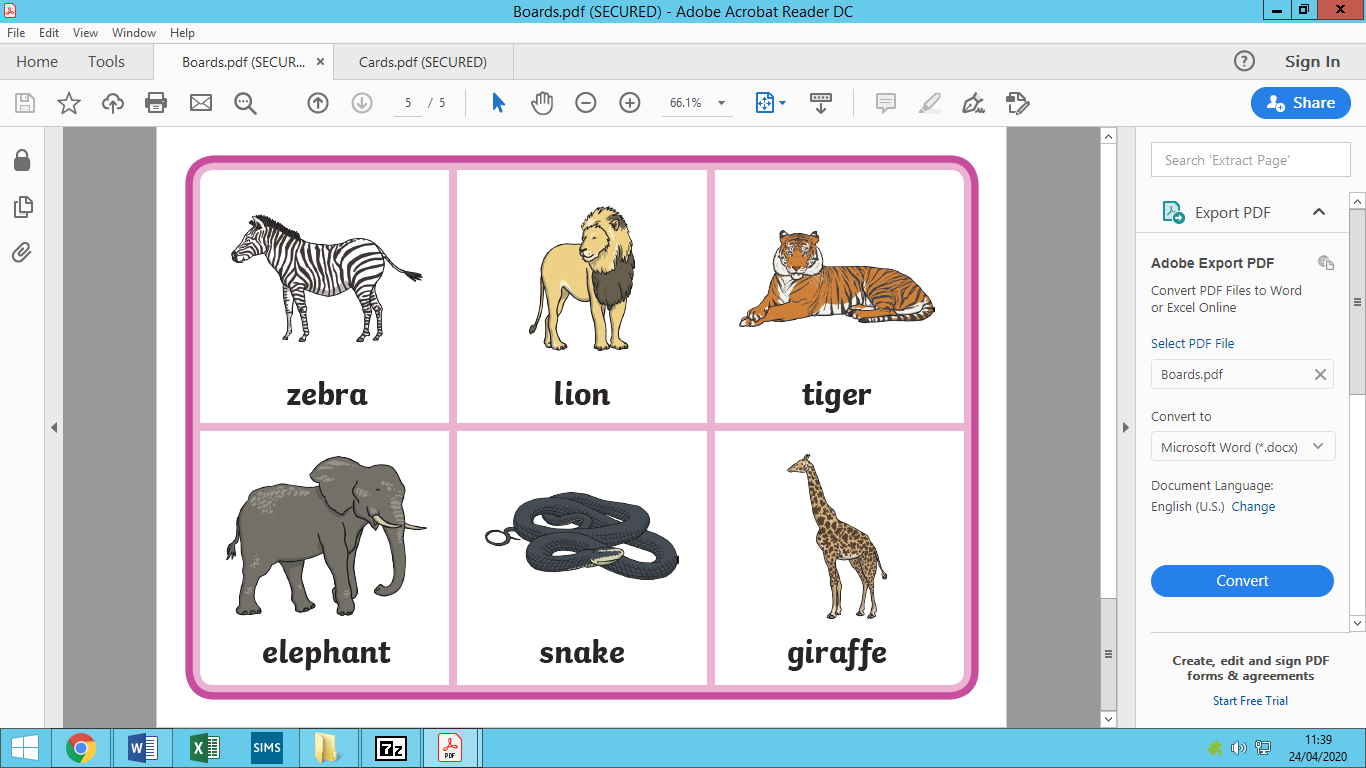 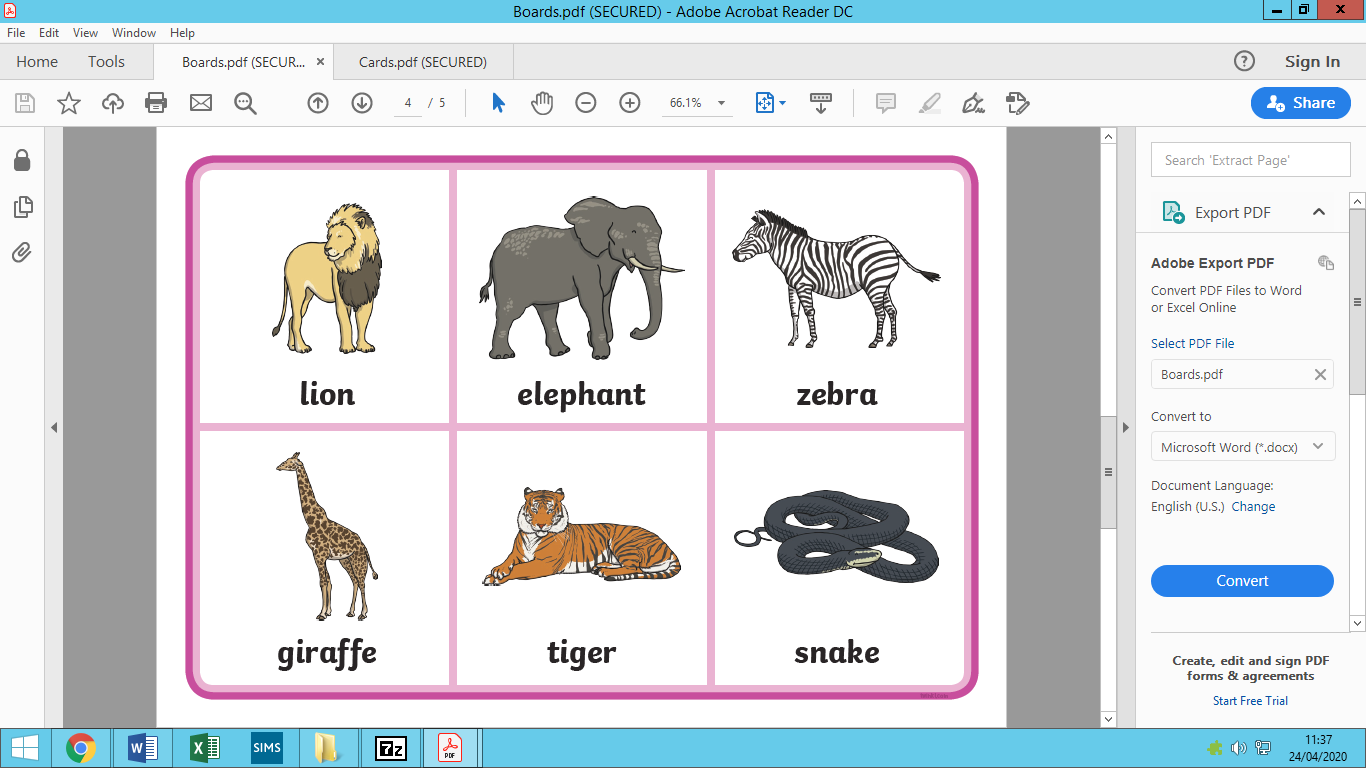 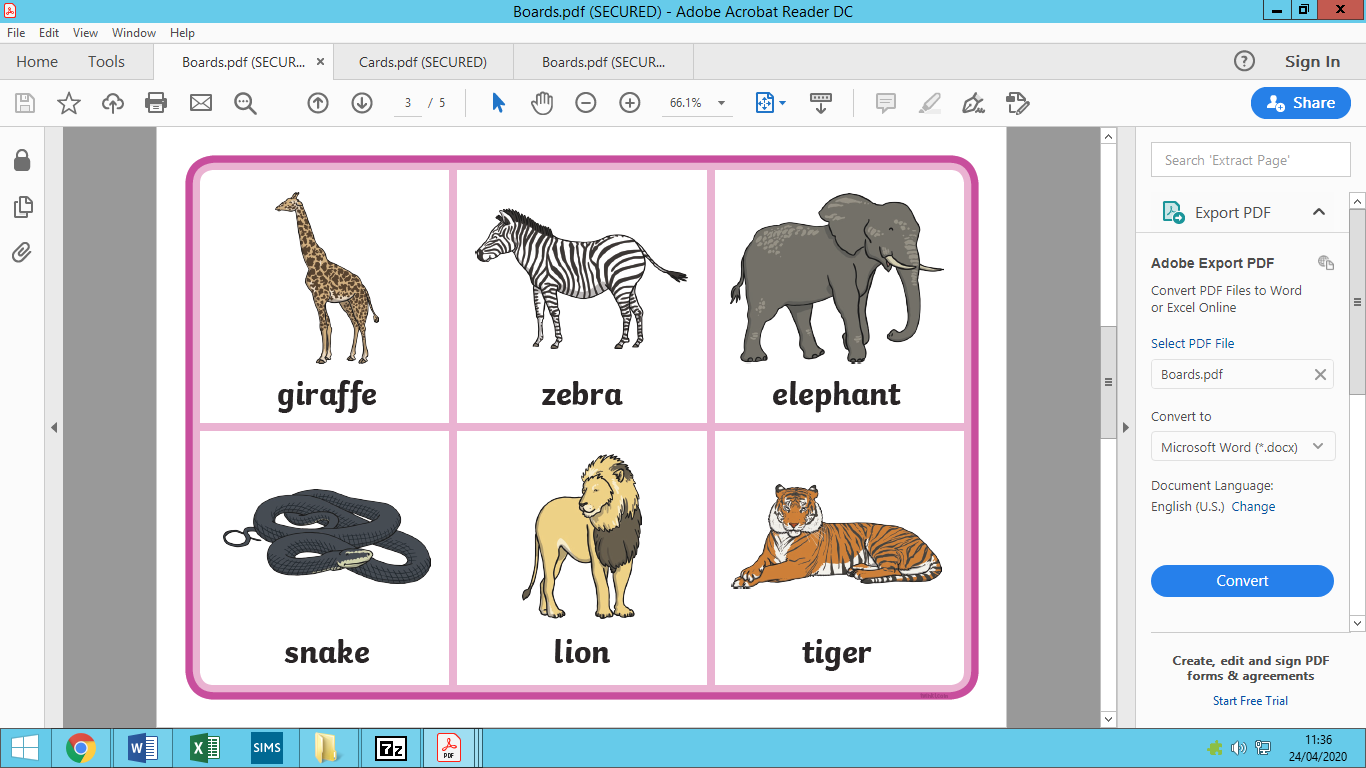 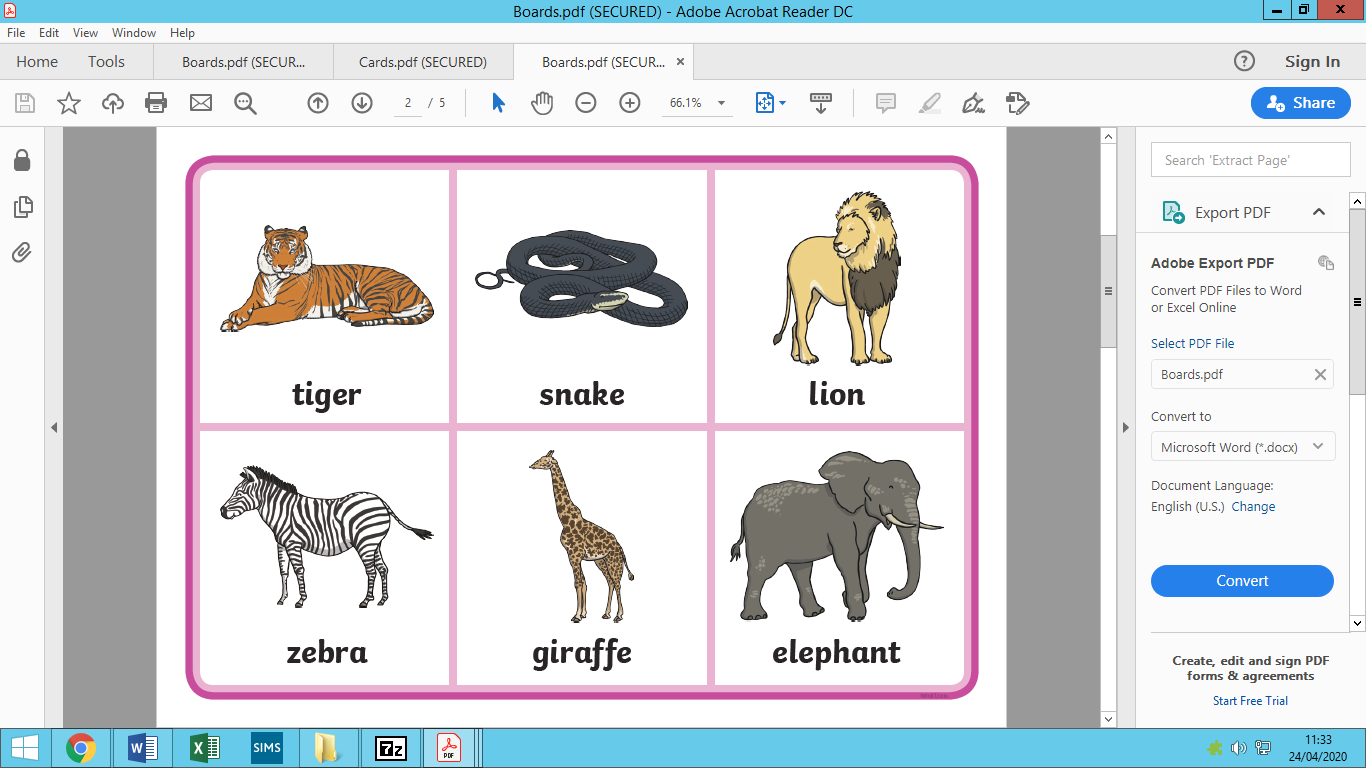 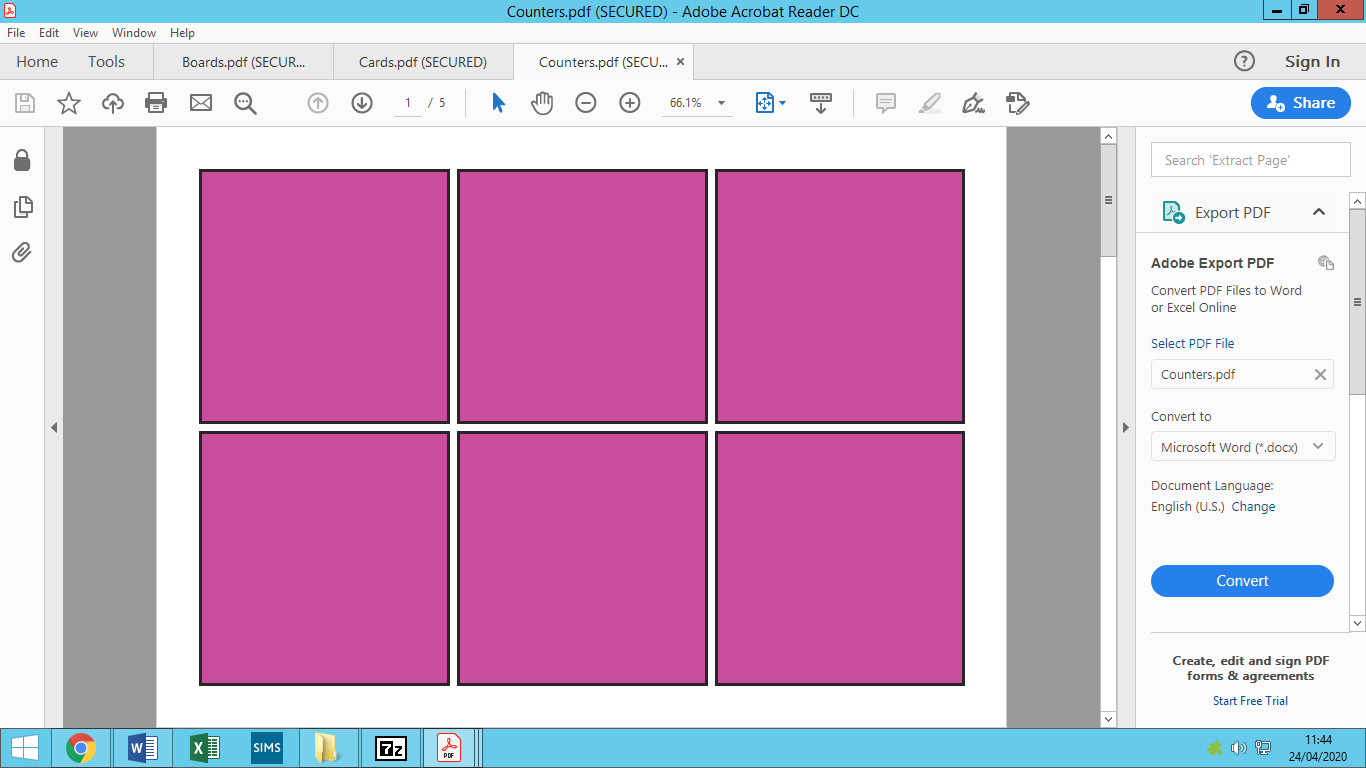 